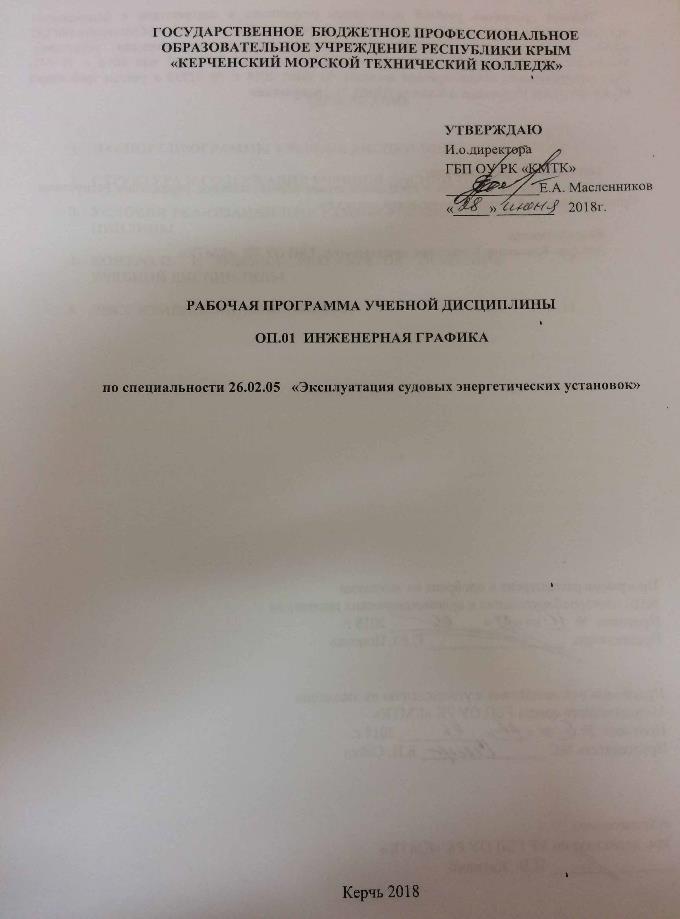 ГОСУДАРСТВЕННОЕ  БЮДЖЕТНОЕ ПРОФЕССИОНАЛЬНОЕ ОБРАЗОВАТЕЛЬНОЕ УЧРЕЖДЕНИЕ рЕСПУБЛИКИ кРЫМ     «КЕРЧЕНСКИЙ МОРСКОЙ ТЕХНИЧЕСКИЙ КОЛЛЕДЖ»рабочая ПРОГРАММа учебной дисциплиныОП.01  инженерная графикапо специальности 26.02.05   «Эксплуатация судовых энергетических установок»Керчь 2018Рабочая программа учебной дисциплины разработана в соответствии с федеральным государственным образовательным стандартом среднего профессионального образования (ФГОС СПО) по специальности 26.02.05 «Эксплуатация судовых энергетических установок», утвержденного Приказом Министерства образования и науки РФ от 7 мая 2014 г. N 443, зарегистрированного Министерством юстиции 03 июля 2014 г. № 32958 с учётом требований Международной Конвенции и Кодекса ПДНВ-78 с поправками.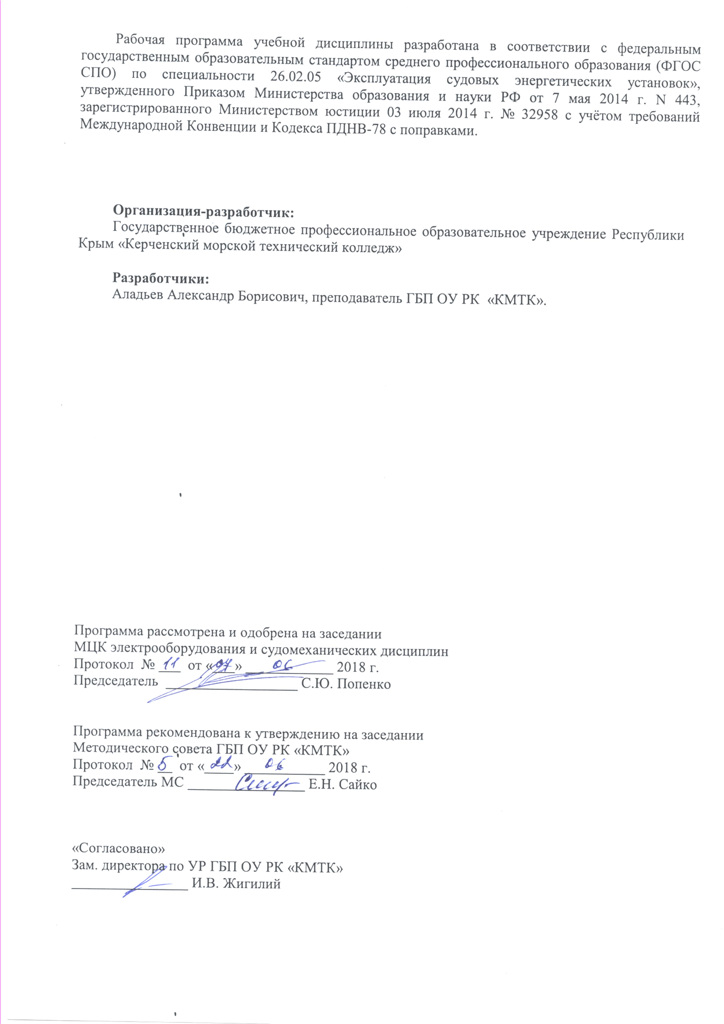 Организация-разработчик: Государственное бюджетное профессиональное образовательное учреждение Республики Крым «Керченский морской технический колледж»Разработчики: Аладьев Александр Борисович, преподаватель ГБП ОУ РК  «КМТК».Программа рассмотрена и одобрена на заседании МЦК электрооборудования и судомеханических дисциплинПротокол  № ___  от «___» ____________ 2018 г. Председатель  __________________ С.Ю. ПопенкоПрограмма рекомендована к утверждению на заседанииМетодического совета ГБП ОУ РК «КМТК»Протокол  № __  от «____» ___________ 2018 г. Председатель МС ________________ Е.Н. Сайко «Согласовано»Зам. директора по УР ГБП ОУ РК «КМТК»________________ И.В. ЖигилийСОДЕРЖАНИЕ1. ПАСПОРТ ПРОГРАММЫ УЧЕБНОЙ ДИСЦИПЛИНЫ
ОП.01 ИНЖЕНЕРНАЯ ГРАФИКА1.1. Область применения программыПрограмма учебной дисциплины является частью программы подготовки специалистов среднего звена (ППССЗ) в соответствии с Федеральным государственным образовательным стандартом среднего профессионального образования по специальности 26.02.05 «Эксплуатация судовых энергетических установок», утвержденного приказом Министерства образования и науки Российской Федерации от 07 мая 2014 г. № 443, зарегистрированного Министерством юстиции 03 июля 2014 г. № 32958. 1.2. Место дисциплины в структуре основной профессиональной образовательной программы: дисциплина входит в общепрофессиональный цикл.1.3. Цели и задачи дисциплины – требования к результатам освоения дисциплины:В результате освоения дисциплины обучающийся должен:Уметь:- выполнять технические схемы, чертежи и эскизы деталей, узлов и агрегатов машин, сборочные чертежи и чертежи общего вида;- разрабатывать конструкторскую и технологическую документацию;- использовать средства машинной графики в профессиональной деятельности;знать- современные средства инженерной графики;- правила разработки, оформления конструкторской и технологической документации, способы графического представления пространственных образов;1.4. Количество часов на освоение программы дисциплины:максимальная учебная нагрузка обучающегося 87 часов;обязательной учебной нагрузки обучающегося 58 часов,в том числе практические занятия 27 часов;самостоятельные работы обучающегося  29 часов.	2. СТРУКТУРА И СОДЕРЖАНИЕ УЧЕБНОЙ ДИСЦИПЛИНЫ2.1. Объем учебной дисциплины и виды учебной работы2.2. Тематический план и содержание учебной дисциплины «ОП.01 Инженерная графика».3. условия реализации программы дисциплины3.1. Требования к минимальному материально-техническому обеспечениюРеализация учебной дисциплины требует наличия учебного кабинета «Инженерная графика».Оборудование учебного кабинета:- посадочные места по количеству обучающихся;- рабочее место преподавателя;- комплект учебных плакатов и наглядных пособий;- объемные модели для выполнения комплексных чертежей;- образцы деталей для выполнения эскизов и рабочих чертежей;- образцы сборочных единиц для выполнения сборочных чертежей;- альбомы сборочных и строительных чертежей;- комплекты заданий для тестирования и контрольных работ;- измерительные и чертежные инструменты.Технические средства обучения:- компьютеры по количеству обучающихся с лицензионным программным обеспечением;- мультимедиа проектор;- комплект электронных плакатов и учебников;3.2. Информационное обеспечение обученияПеречень рекомендуемых учебных изданий, Интернет-ресурсов, дополнительной литературыОсновные источники:Аверин В.Н. Компьютерная инженерная графика? Академия, 2014Бродский А.М. Инженерная графика (металлообработка), Академия, 2016Бродский А.М. Практикум по инженерной графике, Академия, 2017Миронов Б.Г. Сборник упражнений для чтения чертежей по инженерной графике, Академия, 2016/2017Федорова Г.Н. Основы проектирования баз данных, Академия, 2016.Боголюбов С.К. Инженерная графика: Учебник для сред. спец. уч. заведений. – М.: Машиностроение, 2015. – 352 с.Боголюбов С.К. Индивидуальные задания по курсу черчения: Учеб. пособие для техникумов. – М.: ИД Альянс, 2014. – 368 с.Куликов В.П. Стандарты инженерной графики. – М.: ФОРУМ, 2016. – 240 с.Интернет-ресурсыФеофанов А.Н. Основы машиностроительного черчения. Академия, 2012.Решения АСКОН в высших и средних специальных учебных заведениях. //htth://edu.ascon.ru/institutes/.Разработка чертежей: правила их выполнения и ГОСТы. //http://dvgma.vld.ru/Temp/Cherhen/Herhen.htm.Инженерная графика и начертательная геометрия: конспект лекций, задачи, решения. / Электронный учебник. – НПИ «Учебная техника и технологии» ЮУрГУ //http://www.labstend.ru/.Дополнительные источники:Ганин Н.Б. КОМПАС 3D V7: Самоучитель. – М.: ДМК Пресс, 2005. – 384 с.Боголюбов С.К. Чтение и деталирование сборочных чертежей. Альбом. – М.: Машиностроение, 1996. – 88 с.Единая система конструкторской документации. Общие правила оформления чертежей. Издание официальное. – М.: ИПК Издательство стандартов, 2001. – 158 с.Боголюбов С.К., Воинов А.В. Черчение. – М.: Машиностроение, 1989. – 304с.Общие требования к текстовым документам: ГОСТ 2.105-95. - М.: Изд-во стандартов, 1996. – 25 с.Чекмарев А.А., Осипов В.К. Инженерная графика: Справочные материалы. – Гуманит. изд. центр ВЛАДОС, 2003. – 416 с.Исаев И.А. Инженерная графика: Рабочая тетрадь. – М.: ФОРУМ: ИНФРА-М, 2002. – 80 с.4. Контроль и оценка результатов освоения УЧЕБНОЙ ДисциплиныКонтроль и оценка результатов освоения учебной дисциплины осуществляется преподавателем в процессе проведения практических занятий, лабораторной работы, контрольных работ, тестирования, а также проверки индивидуальных заданий и графических работ.5 .ЛИСТ ИЗМЕНЕНИЙ, ДОПОЛНЕНИЙ УТВЕРЖДАЮИ.о.директораГБП ОУ РК «КМТК»_____________Е.А. Масленников«_____»________    2018г.СТР.ПАСПОРТ ПРОГРАММЫ УЧЕБНОЙ ДИСЦИПЛИНЫ4СТРУКТУРА и содержание УЧЕБНОЙ ДИСЦИПЛИНЫ5условия реализации программы учебной дисциплины9Контроль и оценка результатов Освоения учебной дисциплины10лист изменений, дополнений11Вид учебной работыКоличество часов Максимальная учебная нагрузка (всего)87Обязательная аудиторная учебная нагрузка (всего) 58в том числе:практические занятия27самостоятельная работа учащегося (всего)29Промежуточная аттестация в форме дифференцированного зачетаПромежуточная аттестация в форме дифференцированного зачетаНаименование разделов и темСодержание учебного материала, лабораторные работы и практические занятия, самостоятельная работа обучающихсяСодержание учебного материала, лабораторные работы и практические занятия, самостоятельная работа обучающихсяОбъем часовУровень освоенияРаздел 1. Стандарты чертежа. Геометрическое черчение15Тема 1.1. Основные сведения по оформлению чертежейСодержание учебного материалаСодержание учебного материала4Тема 1.1. Основные сведения по оформлению чертежей1Общие сведения о стандартизации. Стандарты ЕСКД.11,2Тема 1.1. Основные сведения по оформлению чертежей2Линии, применяемые на чертеже (ГОСТ 2.303-68). Форматы (ГОСТ 2.301-68).11,2Тема 1.1. Основные сведения по оформлению чертежей3Масштабы. Основные надписи. Нанесение размеров. Уклон21,2Тема 1.1. Основные сведения по оформлению чертежейПрактические занятияПрактические занятия2Тема 1.1. Основные сведения по оформлению чертежей1Практическая работа №1.Чертежный шрифт и выполнение надписей на чертежах по ГОСТ 2.304-81.2Тема 1.1. Основные сведения по оформлению чертежейСамостоятельная работа обучающихсяИзучение основных стандартов чертежа по учебной литературе и нормативной документации.Выполнение графической работы № 1 «Чертежный шрифт и выполнение надписей на чертежах по ГОСТ 2.304-81».Самостоятельная работа обучающихсяИзучение основных стандартов чертежа по учебной литературе и нормативной документации.Выполнение графической работы № 1 «Чертежный шрифт и выполнение надписей на чертежах по ГОСТ 2.304-81».3Тема 1.2. Геометрические построения на плоскостиСодержание учебного материалаСодержание учебного материала2Тема 1.2. Геометрические построения на плоскости1Основные правила геометрических построений чертежа. Приемы вычерчивания контуров технических деталей. 21,2Тема 1.2. Геометрические построения на плоскостиПрактические занятияПрактические занятия2Тема 1.2. Геометрические построения на плоскости1Практическая работа №2. Вычерчивание контуров технических деталей с применением различных геометрических построений.2Тема 1.2. Геометрические построения на плоскостиСамостоятельная работа обучающихсяВыполнение графической работы № 2 «Сопряжения».Самостоятельная работа обучающихсяВыполнение графической работы № 2 «Сопряжения».2Раздел 2. Проекционное черчение (основы начертательной геометрии)11Тема 2.1. Аксонометрия. Проецирование геометрических тел.Содержание учебного материалаСодержание учебного материала4Тема 2.1. Аксонометрия. Проецирование геометрических тел.1Общие сведения о видах проекций. Прямоугольная система плоскостей проекций. 	11,2Тема 2.1. Аксонометрия. Проецирование геометрических тел.2Система плоскостей проекций. Способы преобразования проекций.11,2Тема 2.1. Аксонометрия. Проецирование геометрических тел.3Общие понятия об аксонометрической проекции11,2Тема 2.1. Аксонометрия. Проецирование геометрических тел.4Проецирование геометрических тел.11,2Тема 2.1. Аксонометрия. Проецирование геометрических тел.Практические занятияПрактические занятия3Тема 2.1. Аксонометрия. Проецирование геометрических тел.1Практическая работа №3. Аксонометрическая геометрия тел.1Тема 2.1. Аксонометрия. Проецирование геометрических тел.2Практическая работа №4. Проецирование точки. Комплексный чертеж точки.1Тема 2.1. Аксонометрия. Проецирование геометрических тел.3Практическая работа №5. Аксонометрическая проекция моделей.1Тема 2.1. Аксонометрия. Проецирование геометрических тел.Самостоятельная работа обучающихсяРешение графических задач на проецирование точек, отрезков прямых линий, плоскостей.Выполнение графической работы «Тела геометрические».Выполнение графической работы «Комплексный чертеж модели».Самостоятельная работа обучающихсяРешение графических задач на проецирование точек, отрезков прямых линий, плоскостей.Выполнение графической работы «Тела геометрические».Выполнение графической работы «Комплексный чертеж модели».4Раздел 3. Машиностроительное черчение59Тема 3.1. Основные положения конструкторской документации. Изображения на чертежахСодержание учебного материалаСодержание учебного материала3Тема 3.1. Основные положения конструкторской документации. Изображения на чертежах1Назначение машиностроительных чертежей. Виды изделий (ГОСТ 2.101-6811,2Тема 3.1. Основные положения конструкторской документации. Изображения на чертежах2Изображения – виды, разрезы, сечения по ГОСТ 2.305-68.Выносные элементы. Условности и упрощения на чертежах.21,2Тема 3.1. Основные положения конструкторской документации. Изображения на чертежахСамостоятельная работа обучающихсяУпражнения на выполнение простых и сложных разрезов и сечений.Самостоятельная работа обучающихсяУпражнения на выполнение простых и сложных разрезов и сечений.2Тема 3.2. Разъемные и неразъемные соединения деталейСодержание учебного материалаСодержание учебного материала4Тема 3.2. Разъемные и неразъемные соединения деталей1Основные сведения, классификация соединений. Резьба. Основные определения (ГОСТ 11.708-82). Назначение21,2Тема 3.2. Разъемные и неразъемные соединения деталей2Шпоночные, зубчатые (шлицевые), штифтовые соединения. Их изображение на чертежах и обозначение.21,2Тема 3.2. Разъемные и неразъемные соединения деталейПрактические занятияПрактические занятия6Тема 3.2. Разъемные и неразъемные соединения деталей1Практическая работа №6. Выполнение видов, разрезов и сечений.2Тема 3.2. Разъемные и неразъемные соединения деталей2Практическая работа №7. Упрощенные и условные изображения резьбовых соединений.2Тема 3.2. Разъемные и неразъемные соединения деталей3Практическая работа № 8. Резьбовые соединения труб2Тема 3.2. Разъемные и неразъемные соединения деталейСамостоятельная работа обучающихсяВыполнение графической работы «Соединения резьбовые, сварные».Самостоятельная работа обучающихсяВыполнение графической работы «Соединения резьбовые, сварные».5Тема 3.3. Эскизы и чертежи деталейСодержание учебного материалаСодержание учебного материала8Тема 3.3. Эскизы и чертежи деталей1Муфты, угольники, тройники.11,2Тема 3.3. Эскизы и чертежи деталей2Требования к чертежам деталей (ГОСТ 2.109-73). 11,2Тема 3.3. Эскизы и чертежи деталей3Графическая и текстовая часть чертежа11,2Тема 3.3. Эскизы и чертежи деталей4Последовательность выполнения эскиза детали с натуры.11,2Тема 3.3. Эскизы и чертежи деталей5Измерительные инструменты и приемы измерений11,2Тема 3.3. Эскизы и чертежи деталей6Обозначение материала на чертежах деталей11,2Тема 3.3. Эскизы и чертежи деталей7Обозначение шероховатости поверхности по ГОСТ 2.309-73. Технические требования.11,2Тема 3.3. Эскизы и чертежи деталей8Зубчатые, червячные передачи, их элементы и основные параметры. Чертежи зубчатых колес.11,2Тема 3.3. Эскизы и чертежи деталейПрактические занятияПрактические занятия10Тема 3.3. Эскизы и чертежи деталей1Практическая работа №9.Выполнение эскизов деталей.2Тема 3.3. Эскизы и чертежи деталей2Практическая работа №10. Выполнение чертежей (эскизов) тел вращения, валов, осей.2Тема 3.3. Эскизы и чертежи деталей3Практическая работа №11. Выполнение чертежа цилиндрического зубчатого колеса и его оформление по ГОСТ 2.403-75.2Тема 3.3. Эскизы и чертежи деталей4Практическая работа №12. Выполнение и оформление чертежа зубчатого колеса2Тема 3.3. Эскизы и чертежи деталей5Практическая работа №13. Выполнение чертежей уплотнительного устройства2Тема 3.3. Эскизы и чертежи деталейСамостоятельная работа обучающихсяВыполнение графической работы «Чертеж цилиндрического зубчатого колеса».Самостоятельная работа обучающихсяВыполнение графической работы «Чертеж цилиндрического зубчатого колеса».9Тема 3.4. Чертежи общего вида, сборочные чертежи и их деталирование.Содержание учебного материалаСодержание учебного материала4Тема 3.4. Чертежи общего вида, сборочные чертежи и их деталирование.1Комплект конструкторской документации. Назначение и содержание чертежей общего вида. Сборочный чертеж, назначение и содержание.21,2Тема 3.4. Чертежи общего вида, сборочные чертежи и их деталирование.2Последовательность выполнения сборочного чертежа и его оформление. 21,2Тема 3.4. Чертежи общего вида, сборочные чертежи и их деталирование.Практические занятияПрактические занятия4Тема 3.4. Чертежи общего вида, сборочные чертежи и их деталирование.1Практическая работа №14. Выполнение сборочного чертежа изделия по чертежам деталей.4Тема 3.4. Чертежи общего вида, сборочные чертежи и их деталирование.Самостоятельная работа обучающихсяВыполнение графической работы «Сборочный чертеж изделия».Самостоятельная работа обучающихсяВыполнение графической работы «Сборочный чертеж изделия».4дифференцированный зачетдифференцированный зачетдифференцированный зачет2	Всего	Всего	Всего87Результаты обучения(освоенные умения, усвоенные знания)Основные показатели оценки результата Умения: - выполнять технические схемы, чертежи и эскизы деталей, узлов и агрегатов машин, сборочные чертежи и чертежи общего вида;- разрабатывать конструкторскую и технологическую документацию;- использовать средства машинной графики в профессиональной деятельности;-Нанесение размерных, выносных линий, размерных чисел, предельных отклонений размеров по ГОСТ 2.307-68- Изображение и обозначение стандартных резьб и резьбовых соединений по ГОСТ 2.311-68- Изображение и обозначение стандартных сварных швов по ГОСТ 2.312-72-Нанесение на чертежах знаков шероховатости поверхности, допусков формы и расположения поверхностей по ГОСТ 2.309-73, ГОСТ 2.308-79- выполнять технические схемы, чертежи и эскизы деталей, узлов и агрегатов машин, сборочные чертежи и чертежи общего вида;- разрабатывать конструкторскую и технологическую документацию;- использовать средства машинной графики в профессиональной деятельности;-Расположение и обозначение основных, местных и дополнительных видов на чертежах по ГОСТ 2.305-68-Изображение и обозначение простых и сложных разрезов-Соединение части вида и разреза на одном изображении-Расположение и обозначение вынесенных и наложенных сечений-Изображение и обозначение выносных элементов-Графическое обозначение материалов в сечениях согласно ГОСТ 2.306 -68- выполнять технические схемы, чертежи и эскизы деталей, узлов и агрегатов машин, сборочные чертежи и чертежи общего вида;- разрабатывать конструкторскую и технологическую документацию;- использовать средства машинной графики в профессиональной деятельности;-Деление отрезков прямых, углов, окружностей на равные части-Построение комплексного чертежа точек по заданным координатам-Прямоугольное проецирование отрезка прямой линии- Прямоугольное проецирование плоскости,плоских фигур-Нахождение третьей проекции фигуры по двум заданным-Нахождение следов прямой и плоскости-Определение натуральной величины геометрических фигур способом преобразования проекций-Прямоугольное проецирование цилиндра, конуса, призмы, пирамидыЗнания:- современные средства инженерной графики;- правила разработки, оформления конструкторской и технологической документации, способы графического представления пространственных образов;-Перечисление размеров основных форматов чертежных листов-Описание типов и размеров линий чертежа-Воспроизведение стандартных масштабов чертежа-Формулировка правил нанесения линейных и угловых размеров на чертежах-Классификация изображений на чертежах-Описание типов соединений, их изображений и обозначений на чертежах- современные средства инженерной графики;- правила разработки, оформления конструкторской и технологической документации, способы графического представления пространственных образов;-Воспроизведение способов построения комплексных чертежей точек, отрезков прямых линий, плоских фигур, геометрических телДата внесения изменении, дополнений Номер листа/раздела рабочей программыКраткое содержание измененияОснования для внесения измененийПодпись лица, которое вносит изменения